Detailed description of ECTS credits awarded - part BThe number of ECTS credits awarded consists of:1. Contact hours with the academic teacher:Total: 	42.0 h.2. Independent work of a student:Total:  0 hcontact hours + independent work of a student Total:  42.0 h1 ECTS credit = 25-30 h of an average student’s work, number of ECTS credit = 42.0 h : 25.0 h/ECTS = 1.68  ECTS on average:  1.0 ECTS - including the number of ECTS credits for contact hours with the direct participation of an academic teacher: 0,00 ECTS points, - including the number of ECTS credits for hours of independent work of a student: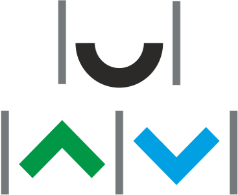 UNIVERSITY OF WARMIA AND MAZURY IN OLSZTYNFaculty of MedicineCourse sylabus – part A48SJ-CSL26Clinical Skills Labs 2ECTS: 1.68 CYCLE: 2023LSUBJECT MATTER CONTENTCLASSESBasics of history taking in adult patient. Practical classes with simulated patients. Communication skills. Professional behavior. Basics of neurological physical examination. Basics of emergency procedures. Introduction to oncology-examination of breast and nodules.TEACHING OBJECTIVEKnows theoretical and practical background of internal diseases due to with laboratory tests. Knows and under stand newest literature.DESCRIPTION OF THE LEARNING OUTCOMES OF THE COURSE IN RELATION TO THE DESCRIPTION OF THE CHARACTERISTICS OF THE SECOND LEVEL LEARNING OUTCOMES FOR QUALIFICATIONS AT LEVELS 6-8 OF THE POLISH QUALIFICATION FRAMEWORK IN RELATION TO THE SCIENTIFIC DISCIPLINES AND THE EFFECTS FOR FIELDS OF STUDY:LEARNING OUTCOMES: Knowledge:Skills:Social competence:TEACHING FORMS AND METHODS:FORM AND CONDITIONS OF VERIFYING LEARNING OUTCOMES: BASIC LITERATURE:SUPPLEMENTARY LITERATURE:48SJ-CSL26ECTS: 1.68CYCLE:  2023LClinical Skills Labs 2- participation in: Classes40.0 h- consultation2.0